MEDGENERACIJSKO BRANJE – 3. SREČANJESaša Vegri: Naročje kamenčkovV petek, 13. februarja 2015, smo se zbrali že na tretjem srečanju projekta Medgeneracijsko branje, na katerem smo se z dvema različnima generacijama ukvarjali z vsebino pesmi Saše Vegri. Spodaj je navedenih nekaj misli ter slik iz srečanja. MNENJE MLAJŠE GENERACIJE:Dekleta so predstavile pesnico skozi njeno življenje, s poudarkom na njeni z »Zlato hruško« nagrajeni zbirki Naročje kamenčkov. Prve pesmi iz prvega razdelka so se jim zdele preveč otroške, srečevale so jih že v nižjih razredih. Pesmi iz drugega, tretjega in četrtega  razdelka pa so označile za zanimive, saj so jim preproste in tudi nenavadne življenjske stvari  predstavljene s posebnega zornega kota, preprosto, a vseeno so jim pustile veliko prostora za razmišljanje in debatiranje. Pesmi v  zadnjem razdelku so se jim zdele težje razumljive, podoživljale so jih po svoje, bolj dobesedno, čeprav je v večini pesmi začutiti preneseni pomen oziroma imajo globlji pomen. Pri teh  so svoje poglede in doživljanja dodale odrasle bralke.MNENJE STAREJŠE GENERACIJE:Zanimivo jim je bilo vživljanje pesnice v otroški svet in realistično predstavljeni odnosi med otroki in odraslimi.V zadnjih pesmih je pesnica izlila svoja najgloblja čustva in nam tako zelo odkrito predstavila  svoje življenje in svoj svet, v katerem se v posameznih pesmih najde vsak bralec.Pesnica ni poveličevala svojega življenja, ampak na čaroben način predstavila tako srečne kot tudi hude trenutke v svojem življenju.Poseben in inovativen je slog pisanja, kjer se čuti svoboda pisanja, saj so nekatere pesmi brez kitic, v prostih verzih.Vtis koordinatorja-ice Zanimive so bile predstavitve pesmi, različne interpretacije in različnost pogledov na isto pesem, kar dokazuje zrelost in življenjske izkušnje bralk. Mlade bralke so po svoje viden svet razširile s pogledi, ki so ga zelo doživeto v pesmih začutile in predstavile starejše bralke. Povezanost med generacijami je nujna, saj se le tako dopolnjujemo in rastemo. 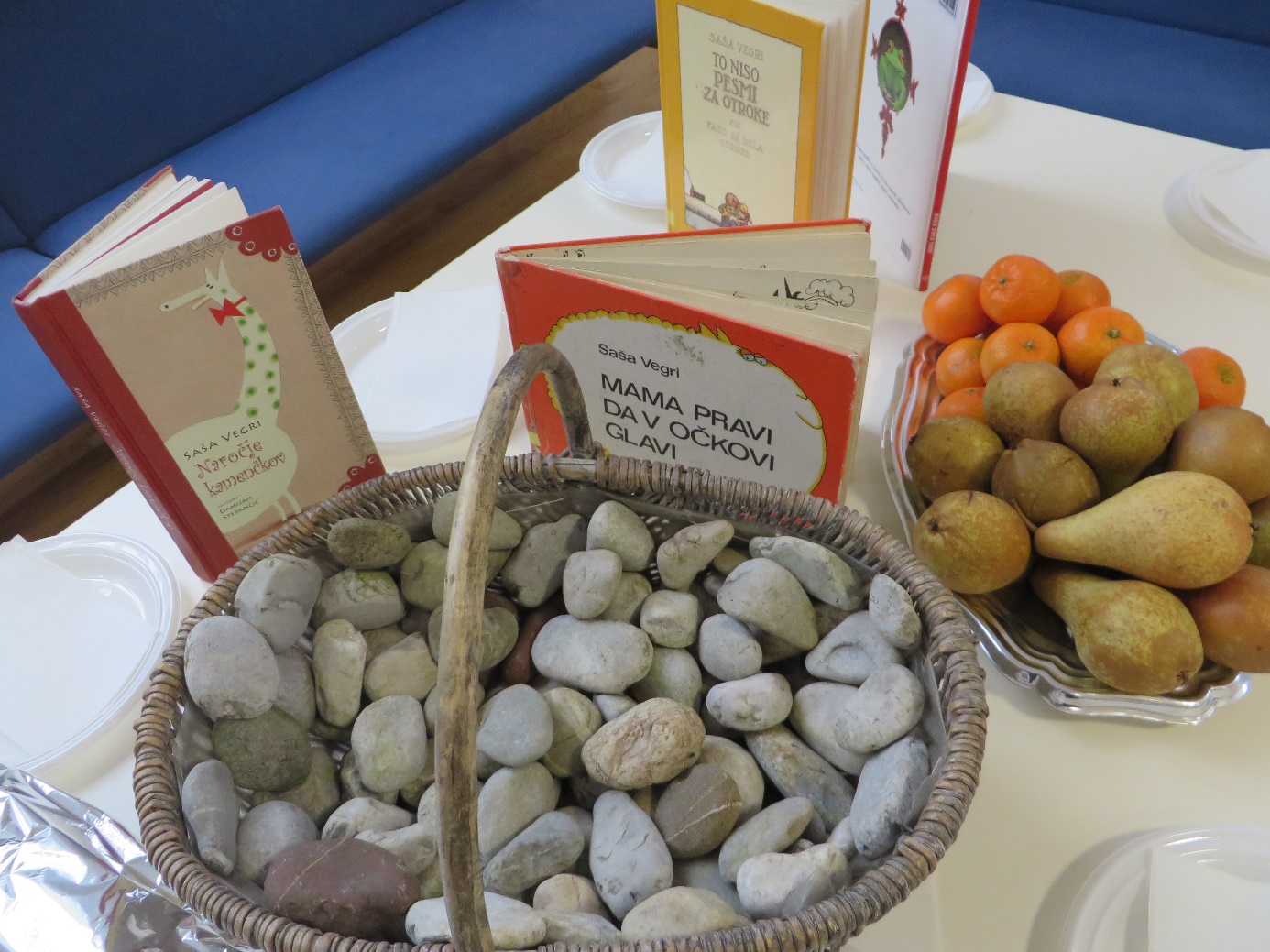 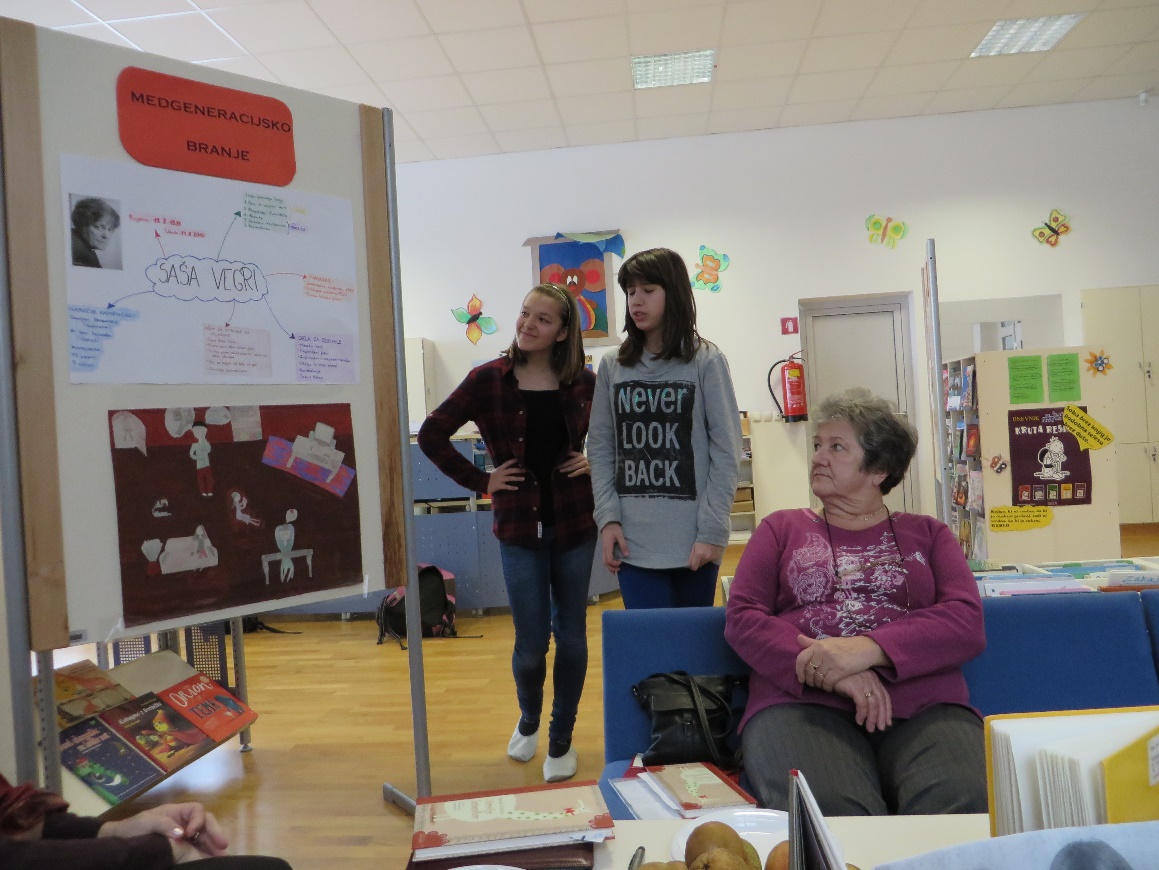 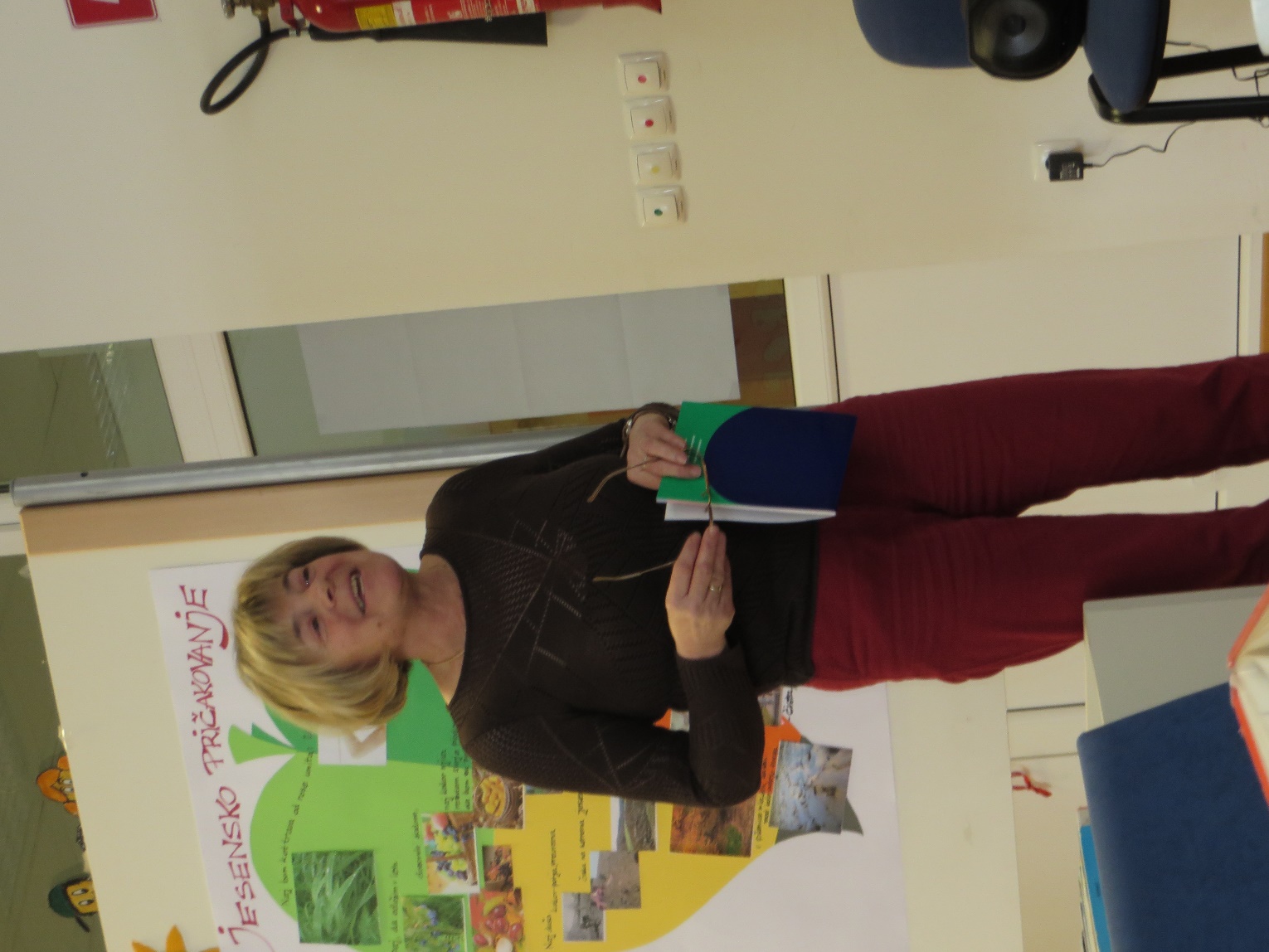 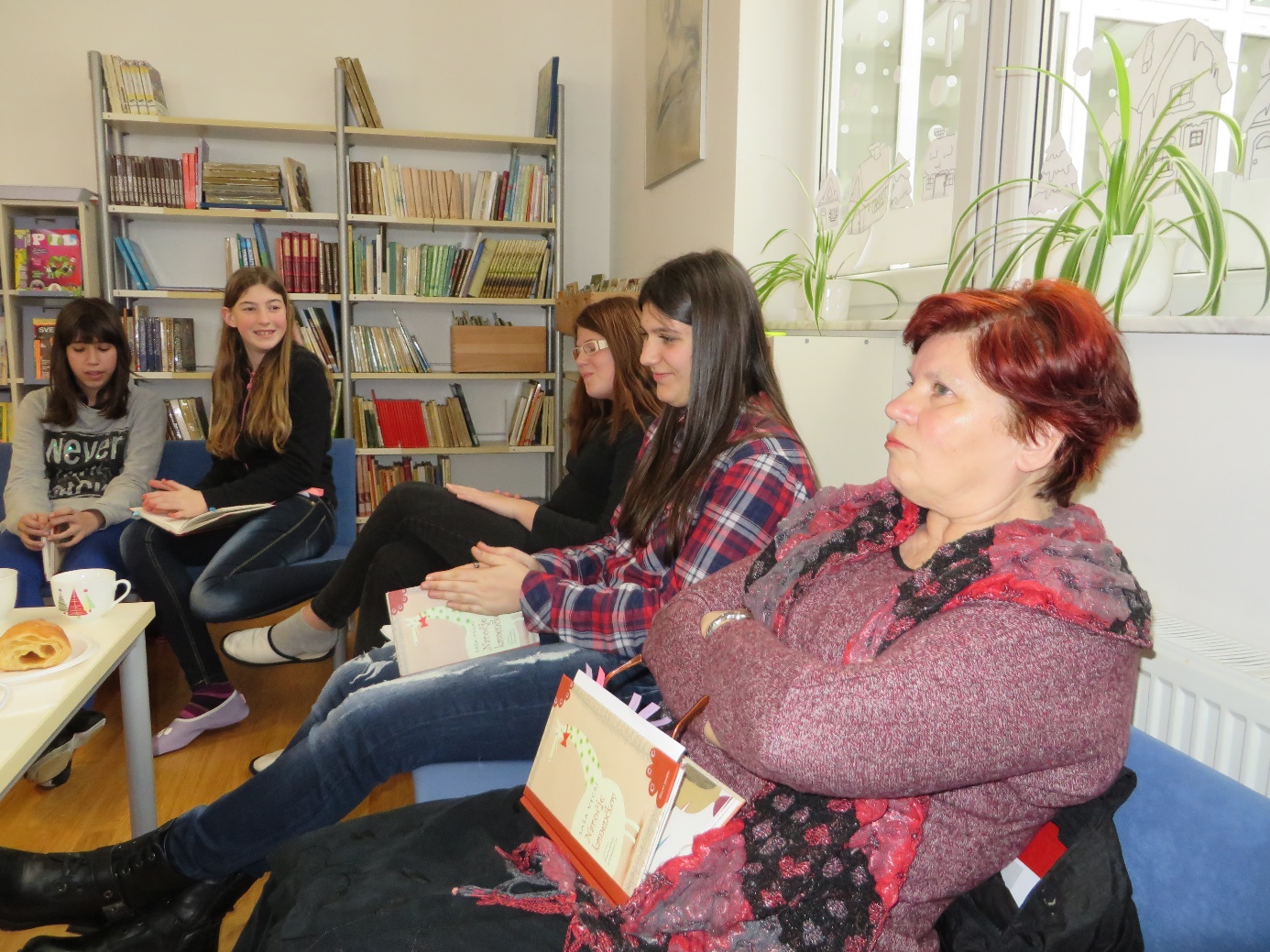 